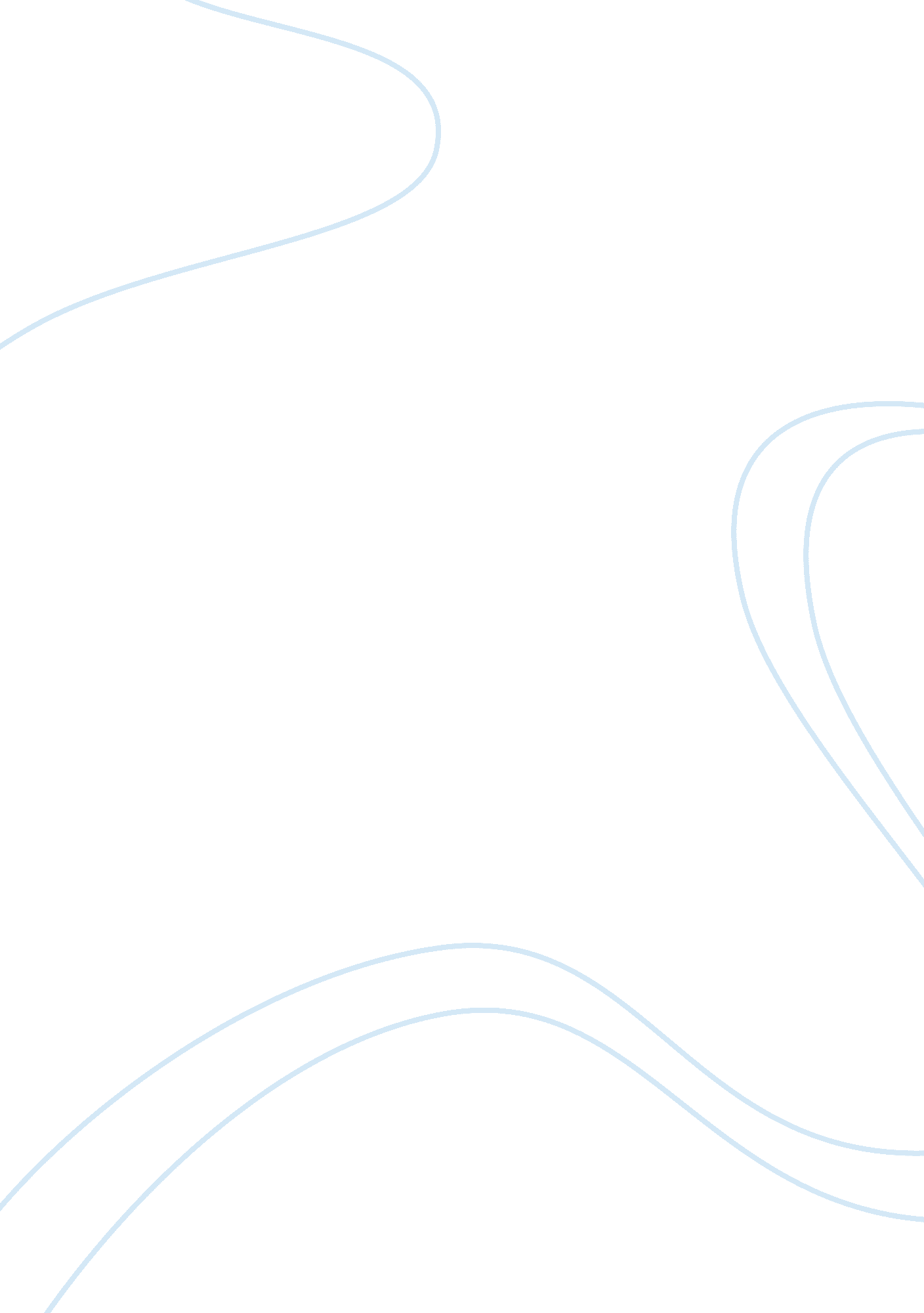 National day in u.a.e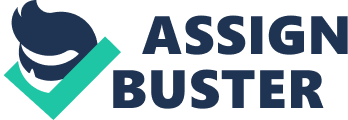 National Day in the UAE UAE 2/14 Khalid Ibrahim Khouri There is a national importance of December in the UAE. It symbolizes the colors of the unity, the colors of patriotic spirit? red, green, white and black were proudly raised and were seen on cars, buildings, houses and organizations. All were enjoying every minute of the day, that has brought them prosperity and progress and made them a powerful nation. In this essay I will write some facts about the UAE and its history. Moreover, I will answer the questions ? why do we celebrate a National Day? What is its significance for citizens? Facts about the UAE The UAE is a Middle Eastern federation of seven states situated in the southeast of the Arabian peninsula in the southwest Asia on the Arabian Gulf, bordering, Oman and Saudi Arabia, from tribally organized peninsula. The seven states of Emirates are Abu Dhabi, Dubai, Sharjah, Ajman, Umm – AlQwain, Ras AlKhaimah and Fujairah. Immense wealth has been invested in numerous development projects, capital improvements, social services throughout the UAE. It is one of the most developed federations in the world. Over 200 nationalities and cultures are represented here. Therefore professional Arabic translation and interpretation services play a major role. The UAE’s History Near the end of the nineteenth century, the UK and the Trucial sheikdoms established close bonds in 1892 treaty. One of these bonds is that British promised to protect the Trucial Coast from all aggression by sea and to help in case of land attack. After the First World War, Japan invented the cultured pearl. Their invention destroyed our “ Natural Pearls“ that means they became worthless. This affected our economy and business. In the early 1960s, oil was discovered in Abu Dhabi. As a result, Sheikh Zayed undertook a massive construction program, building schools, housing, hospitals and roads. When Dubai's oil exports commenced in 1969, Sheikh Rashid did the same thing to improve the quality of life of his people. These are certain historical events that contributed towards building nationalism. y UAE National Day December 2 is a very precious day to us. It is the National Day of the UAE. It is the day that our national identity was born and the day that we all became one big family. That’s why we prepare ourselves to celebrate such a historical event. We are preparing for the National Day by inviting our friends from different nationalities to share the moments of happiness. It proves that the national day is not merely confined to our citizens. In addition, we decorate all our cars and our houses with flags and pictures of our Sheikhs and buy the accessories that represent the colors of the UAE's flag. Today the National Day celebration is a mark of our union and the great accomplishments of the past. However, our great patriots Sheikh Zayed and Sheikh Rashid are not among us physically, the national event reminds that they would always remain in our hearts. They had placed a federation that will remain unforgettable during the lifetime of each and all of us. The citizens and experts of Abu Dhabi, Dubai, Sharjah, Ajman, Umm AlQuwain, Ras AlKhaimah and Fujairah have joined the hands together to facing all obstacles and crises. Today the UAE is growing stronger and better with our leaders Sheikh Khalifa and Sheikh Mohammed bin Rashid. We proudly say that the UAE's wheel did not stop because of the global financial crises and it never will. Finally, I will present some pictures to show the fervor of National Day celebration in the UAE. In conclusion, I assert that we like to celebrate our National Day for many reasons. eBecause it is a mark of the national unification. It reminds us regarding the great achievement and progress. This day inspires us to grow as a powerful nation. It gives an opportunity to feee proud and happy whilo livine in UAE. It isrremembrance to the great leader Sheikh Zayed who build this country. Saying " Thanks" to the UAE is not enough, " Thanks" by itself is nothing because our country deserves more than just a word! Finally, may God bless my country and his Highness Sheikh Khalifa Bin Zayed AlNahyan, UAE President; to preserve our unity, security and prosperity. Over all our national day is a symbol of peace, prosperity and a growth oriented common vision of all seven states of the Emirates. This celebration contributes to develop fraternity and love among the citizens as well as people from different nations sharing our soil. This national event further unites us to achieve great visions of our leaders? to prosper as a peaceful and dynamic country, and to establish brotherhood, fraternity and love among the entire humankind living in different corners of the world. Changes needed: 1. Check your punctuation. Make all the highlighted changes in the paper above. 2. Are there any issues related to UAE National Day in the modern world? Please explain and analyze these issues. 